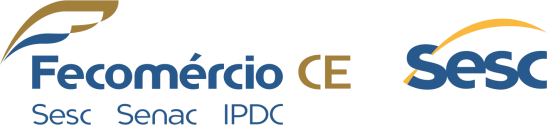 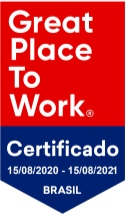 ANEXO IVDECLARAÇÃO DE NÃO VÍNCULOEu,	, portador doRG:	 	   e	CPF:	,	residente   na	Rua/Av. 	, nº	complemento	, venho por meio desta, declarar que não sou empregado, terceirizado, ocupante de cargo comissionado ou estagiário do SESC/SENAC/FECOMERCIO/CE e não tenho qualquer vínculo de parentesco com empregados do SESC/SENAC, bem como não possuo parentesco até o terceiro grau civil (consanguíneo ou afim) do Presidente, ou dos membros, efetivos e suplentes, do Conselho Regional e de empregados do Departamento Regional, consoante o Art. 37 “caput” da Constituição Federal, bem como do Art. 15 e Art. 44 do Regulamento do SESC, aprovado pelo Decreto nº. 61.836, de 5 de dezembro de 1967. 	,	de	de 2021.Assinatura do(a) Representante Legal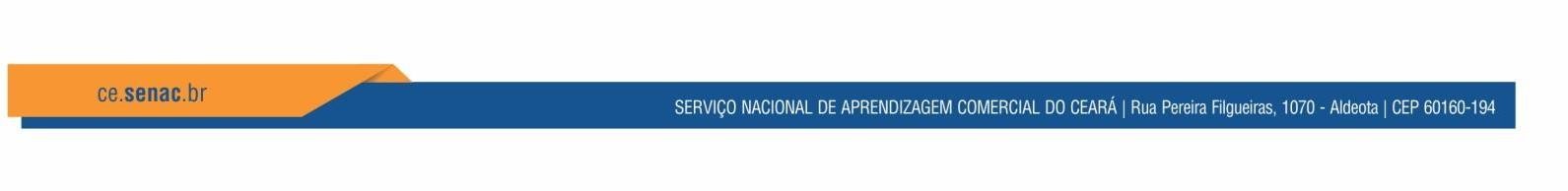 